 Termin: cz. I 15.11.2021 r. (poniedziałek) godz.17.00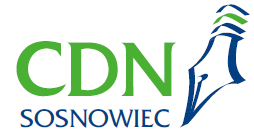                                                  cz. II 16.11.2021 r. (wtorek) godz. 17.00kontakt telefoniczny: tel. 32 292 72 50 
kontakt elektroniczny: cdn.sekretariat@cdnsosnowiec.edu.pl; cdn.dyrektor@cdnsosnowiec.edu.plZgłoszenie do udziału w szkoleniu pt.:  Nowe uzależnienia młodego pokoleniaKoszt szkolenia: 1 osoba –  120 złDane osobowe będą gromadzone i przetwarzane przez Centrum Doskonalenia Nauczycieli w Sosnowcu na podstawie art. 6 ust. lit. a) RODO. Podanie danych osobowych jest dobrowolne. Niepodanie danych uniemożliwi ich przetwarzanie, w tym przesyłanie informacji o produktach 
i ofertach Centrum Doskonalenia Nauczycieli w Sosnowcu. Dane będą przetwarzane do czasu organizowania usług szkoleniowych skierowanych przez Centrum Doskonalenia Nauczycieli w Sosnowcu do nauczycieli i innych osób, których dane są przetwarzane. Na podstawie danych realizowane może być profilowanie w oparciu o kryteria takie jak nauczany przedmiot, co pozwoli na proponowanie ofert dostosowanych do oczekiwań nauczycieli. Dane będą przetwarzane również na podst. art. 6 ust. 1 lit. f) RODO w celu ustalenia, dochodzenia lub obrony roszczeń, do czasu przedawnienia roszczeń.Dane osobowe osób biorących udział w szkoleniach będą gromadzone i przetwarzane przez Centrum Doskonalenia Nauczycieli w Sosnowcu na podstawie § 23 ust. 2 i 3 rozporządzenia MEN z 28.05.2019r. w sprawie placówek doskonalenia nauczycieli w celu wydania zaświadczenia 
o ukończeniu szkolenia i do prowadzenia rejestru wydanych zaświadczeń. Podanie danych jest wymogiem ustawowym. Niepodanie danych skutkuje brakiem możliwości uzyskania zaświadczenia. Dane będą przetwarzane przez czas istnienia rejestru zaświadczeń.W związku z przetwarzaniem danych ma Pan/Pani prawo dostępu do tych danych, do ich sprostowania, usunięcia, przeniesienia, ograniczenia przetwarzania, do cofnięcia zgody w dowolnym momencie bez wpływu na zgodność z prawem przetwarzania, którego dokonano na podstawie zgody przed jej cofnięciem, oraz do wniesienia skargi do Prezesa Urzędu Ochrony Danych Osobowych. Inspektorem Ochrony Danych wyznaczonym przez Dyrektora Centrum Doskonalenia Nauczycieli w Sosnowcu jest Pan Paweł Wierzbicki, 
z którym można się kontaktować w sprawach dotyczących ochrony danych osobowych i realizacji swoich praw w tym zakresie. Kontakt: e-mail: p.wierzbicki@cuwsosnowiec.pl, nr tel. (32) 292 44 64 wew. 217.Warunkiem uczestnictwa w szkoleniu jest przesłanie formularza zgłoszeniowego mailowo na adres: cdn.sekretariat@cdnsosnowiec.edu.pl oraz przesłanie potwierdzenia wpłaty na minimum 2 dni przed rozpoczęciem szkolenia.Należność za uczestnictwo w szkoleniu należy uregulować przelewem na konto:PKO Bank Polski SA nr 77 1020 2313 0000 3302 0579 7115, 
Tytułem: NOWE UZALEŻNIENIA + imię i nazwisko uczestnikaFaktura  za  szkolenie  zostanie  wysłana na e-mailaImię i nazwisko:e-mail:(potrzebne do zalogowania)Telefon:(tylko do kontaktu w razie problemów z platformą)Dane do faktury/Adres zamieszkania